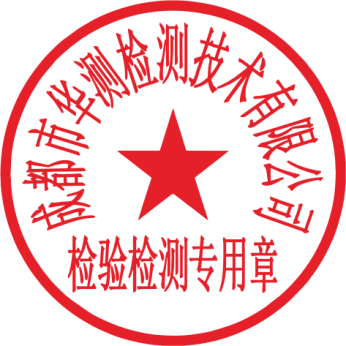 成 都 市 华 测 检 测 技 术 有 限 公 司1．本报告不得涂改、增删，无签发人签字无效。2．本报告无检验检测专用章、骑缝章无效。	3．未经CTI书面批准，不得部分复制检测报告。4．本报告未经同意不得作为商业广告使用。5．本报告只对本次采样/送检样品检测结果负责，报告中所附限值标准均由客户提供，仅供参考。6．除客户特别申明并支付样品管理费，所有超过标准规定时效期的样品均不再做留样。7．除客户特别申明并支付档案管理费，本次检测的所有记录档案保存期限为六年。8．对本报告有疑议，请在收到报告10个工作日内与本公司联系。成都市华测检测技术有限公司联系地址：成都市高新区新盛路32号邮政编码：610041电话：028-85325707传真：028-86283211表1 城镇污水接上表：表2 工业废气（无组织）表3 厂界噪声表4 检测方法及主要仪器信息接上表：接上表：附：测点示意图***报告结束*** 项目名称茂县污水处理厂2020年度水质、噪声及废气检测（8月）委托单位阿坝州茂县兴蓉环境有限责任公司委托单位地址四川省阿坝藏族羌族自治州茂县凤仪镇水西村三组369号检测类别委托检测报告日期2020年09月07日编      制：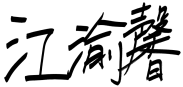 签      发：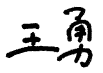 审      核：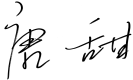 签发人姓名/职务：王勇/实验室负责人采 样 地 址：阿坝州茂县晋茂大道2号茂县污水处理厂签 发 日 期：2020/09/07样品信息样品信息样品信息样品信息样品信息采样日期2020.08.272020.08.27检测日期2020.08.27~09.02检测结果                                                                  单位：mg/L检测结果                                                                  单位：mg/L检测结果                                                                  单位：mg/L检测结果                                                                  单位：mg/L检测结果                                                                  单位：mg/L检测项目检测项目结果结果结果检测项目检测项目污水厂进水污水厂进水污水厂进水检测项目检测项目2020.08.27  14:082020.08.27  14:082020.08.27  14:08检测项目检测项目微黄色、微浊、有臭味微黄色、微浊、有臭味微黄色、微浊、有臭味化学需氧量(CODCr)化学需氧量(CODCr)606060石油类石油类0.100.100.10动植物油类动植物油类1.791.791.79水温（℃）水温（℃）23.823.823.8pH（无量纲）pH（无量纲）7.477.477.47总砷总砷0.001840.001840.00184总镉总镉0.000520.000520.00052总铬总铬0.000560.000560.00056总铅总铅0.001150.001150.00115六价铬六价铬NDNDND总汞总汞NDNDND粪大肠菌群（个/L）粪大肠菌群（个/L）7.0×1077.0×1077.0×107色度（倍）色度（倍）444总磷总磷1.431.431.43阴离子表面活性剂阴离子表面活性剂1.221.221.22五日生化需氧量（BOD5）五日生化需氧量（BOD5）22.822.822.8氨氮氨氮15.515.515.5悬浮物悬浮物242424总氮总氮17.717.717.7检测项目结果城镇污水处理厂污染物排放标准（含修改单）GB 18918-2002表1一级A标准及表2检测项目污水厂出水城镇污水处理厂污染物排放标准（含修改单）GB 18918-2002表1一级A标准及表2检测项目2020.08.27  14:18城镇污水处理厂污染物排放标准（含修改单）GB 18918-2002表1一级A标准及表2检测项目无色、透明、无异味城镇污水处理厂污染物排放标准（含修改单）GB 18918-2002表1一级A标准及表2化学需氧量(CODCr)850石油类ND1动植物油类0.191水温（℃）23.2---pH（无量纲）7.346~9总砷0.001200.1总镉0.000080.01总铬0.000190.1总铅ND0.1六价铬ND0.05总汞ND0.001粪大肠菌群（个/L）790103色度（倍）230总磷0.050.5（2006年1月1日起建设的）阴离子表面活性剂ND0.5五日生化需氧量（BOD5）2.810氨氮0.2965（水温＞12°C时）悬浮物ND10总氮2.1615注：1.“ND”表示检测结果小于检出限。2.“---”表示GB 18918-2002标准中未对该项目作限制。结论：    参照《城镇污水处理厂污染物排放标准（含修改单）》（GB 18918-2002）表1 一级A标准及表2标准，本次检测时段内水温检测项目在该参照标准中未作限制，不予评价，其余检测项目均符合该参照标准限值要求。注：1.“ND”表示检测结果小于检出限。2.“---”表示GB 18918-2002标准中未对该项目作限制。结论：    参照《城镇污水处理厂污染物排放标准（含修改单）》（GB 18918-2002）表1 一级A标准及表2标准，本次检测时段内水温检测项目在该参照标准中未作限制，不予评价，其余检测项目均符合该参照标准限值要求。注：1.“ND”表示检测结果小于检出限。2.“---”表示GB 18918-2002标准中未对该项目作限制。结论：    参照《城镇污水处理厂污染物排放标准（含修改单）》（GB 18918-2002）表1 一级A标准及表2标准，本次检测时段内水温检测项目在该参照标准中未作限制，不予评价，其余检测项目均符合该参照标准限值要求。样品信息样品信息样品信息样品信息样品信息样品信息样品信息样品信息样品信息样品信息采样日期采样日期2020.08.272020.08.272020.08.272020.08.27检测日期检测日期2020.08.282020.08.28样品状态样品状态臭气瓶、吸收液臭气瓶、吸收液臭气瓶、吸收液臭气瓶、吸收液臭气瓶、吸收液臭气瓶、吸收液臭气瓶、吸收液臭气瓶、吸收液检测结果                                                                 单位：mg/m3检测结果                                                                 单位：mg/m3检测结果                                                                 单位：mg/m3检测结果                                                                 单位：mg/m3检测结果                                                                 单位：mg/m3检测结果                                                                 单位：mg/m3检测结果                                                                 单位：mg/m3检测结果                                                                 单位：mg/m3检测结果                                                                 单位：mg/m3检测结果                                                                 单位：mg/m3检测项目检测项目检测项目结 果结 果结 果结 果结 果结 果城镇污水处理厂污染物排放标准（含修改单）GB 18918-2002表5 二级标准检测项目检测项目检测项目下风向监控点1#下风向监控点2#下风向监控点3#下风向监控点3#下风向监控点4#下风向监控点4#城镇污水处理厂污染物排放标准（含修改单）GB 18918-2002表5 二级标准臭气浓度（无量纲）第一次第一次13151313151520臭气浓度（无量纲）第二次第二次14171313131320臭气浓度（无量纲）第三次第三次16161414161620臭气浓度（无量纲）第四次第四次15151515151520硫化氢第一次第一次0.0020.001NDNDNDND0.06硫化氢第二次第二次NDNDNDNDNDND0.06硫化氢第三次第三次0.001ND0.0010.0010.0010.0010.06硫化氢第四次第四次NDNDNDND0.0010.0010.06氨第一次第一次ND0.02NDND0.130.131.5氨第二次第二次0.270.550.060.06NDND1.5氨第三次第三次0.180.050.030.030.130.131.5氨第四次第四次0.140.050.060.060.090.091.5注：“ND”表示检测结果小于检出限。结论：参照《城镇污水处理厂污染物排放标准（含修改单）》（GB 18918-2002）表5 二级标准，本次检测时段内以上检测项目均符合该参照标准限值要求。注：“ND”表示检测结果小于检出限。结论：参照《城镇污水处理厂污染物排放标准（含修改单）》（GB 18918-2002）表5 二级标准，本次检测时段内以上检测项目均符合该参照标准限值要求。注：“ND”表示检测结果小于检出限。结论：参照《城镇污水处理厂污染物排放标准（含修改单）》（GB 18918-2002）表5 二级标准，本次检测时段内以上检测项目均符合该参照标准限值要求。注：“ND”表示检测结果小于检出限。结论：参照《城镇污水处理厂污染物排放标准（含修改单）》（GB 18918-2002）表5 二级标准，本次检测时段内以上检测项目均符合该参照标准限值要求。注：“ND”表示检测结果小于检出限。结论：参照《城镇污水处理厂污染物排放标准（含修改单）》（GB 18918-2002）表5 二级标准，本次检测时段内以上检测项目均符合该参照标准限值要求。注：“ND”表示检测结果小于检出限。结论：参照《城镇污水处理厂污染物排放标准（含修改单）》（GB 18918-2002）表5 二级标准，本次检测时段内以上检测项目均符合该参照标准限值要求。注：“ND”表示检测结果小于检出限。结论：参照《城镇污水处理厂污染物排放标准（含修改单）》（GB 18918-2002）表5 二级标准，本次检测时段内以上检测项目均符合该参照标准限值要求。注：“ND”表示检测结果小于检出限。结论：参照《城镇污水处理厂污染物排放标准（含修改单）》（GB 18918-2002）表5 二级标准，本次检测时段内以上检测项目均符合该参照标准限值要求。注：“ND”表示检测结果小于检出限。结论：参照《城镇污水处理厂污染物排放标准（含修改单）》（GB 18918-2002）表5 二级标准，本次检测时段内以上检测项目均符合该参照标准限值要求。注：“ND”表示检测结果小于检出限。结论：参照《城镇污水处理厂污染物排放标准（含修改单）》（GB 18918-2002）表5 二级标准，本次检测时段内以上检测项目均符合该参照标准限值要求。检测结果                                                                  单位：dB(A)检测结果                                                                  单位：dB(A)检测结果                                                                  单位：dB(A)检测结果                                                                  单位：dB(A)检测结果                                                                  单位：dB(A)检测结果                                                                  单位：dB(A)检测结果                                                                  单位：dB(A)测点编号检测点位置检测日期检测时段检测时段主要声源结果测点编号检测点位置检测日期检测时段检测时段主要声源Leq1#厂界北外1m处2020.08.27昼间(16:27~16:28)昼间(16:27~16:28)生产噪声521#厂界北外1m处2020.08.27夜间(22:00~22:01)夜间(22:00~22:01)生产噪声492#厂界东外1m处2020.08.27昼间(16:43~16:44)昼间(16:43~16:44)生产噪声502#厂界东外1m处2020.08.27夜间(22:07~22:08)夜间(22:07~22:08)生产噪声453#厂界南外1m处2020.08.27昼间(16:47~16:48)昼间(16:47~16:48)生产噪声503#厂界南外1m处2020.08.27夜间(22:11~22:12)夜间(22:11~22:12)生产噪声444#厂界西外1m处2020.08.27昼间(16:51~16:52)昼间(16:51~16:52)生产噪声494#厂界西外1m处2020.08.27夜间(22:19~22:20)夜间(22:19~22:20)生产噪声40《工业企业厂界环境噪声排放标准》 GB 12348-2008  2类限值《工业企业厂界环境噪声排放标准》 GB 12348-2008  2类限值《工业企业厂界环境噪声排放标准》 GB 12348-2008  2类限值《工业企业厂界环境噪声排放标准》 GB 12348-2008  2类限值《工业企业厂界环境噪声排放标准》 GB 12348-2008  2类限值《工业企业厂界环境噪声排放标准》 GB 12348-2008  2类限值《工业企业厂界环境噪声排放标准》 GB 12348-2008  2类限值昼间昼间昼间昼间60 dB(A)60 dB(A)60 dB(A)夜间夜间夜间夜间50 dB(A)50 dB(A)50 dB(A)结论：     参照《工业企业厂界环境噪声排放标准》（GB 12348-2008） 2类限值标准，本次检测时段内厂界噪声的等效连续A声级（Leq）符合该参照标准限值要求。结论：     参照《工业企业厂界环境噪声排放标准》（GB 12348-2008） 2类限值标准，本次检测时段内厂界噪声的等效连续A声级（Leq）符合该参照标准限值要求。结论：     参照《工业企业厂界环境噪声排放标准》（GB 12348-2008） 2类限值标准，本次检测时段内厂界噪声的等效连续A声级（Leq）符合该参照标准限值要求。结论：     参照《工业企业厂界环境噪声排放标准》（GB 12348-2008） 2类限值标准，本次检测时段内厂界噪声的等效连续A声级（Leq）符合该参照标准限值要求。结论：     参照《工业企业厂界环境噪声排放标准》（GB 12348-2008） 2类限值标准，本次检测时段内厂界噪声的等效连续A声级（Leq）符合该参照标准限值要求。结论：     参照《工业企业厂界环境噪声排放标准》（GB 12348-2008） 2类限值标准，本次检测时段内厂界噪声的等效连续A声级（Leq）符合该参照标准限值要求。结论：     参照《工业企业厂界环境噪声排放标准》（GB 12348-2008） 2类限值标准，本次检测时段内厂界噪声的等效连续A声级（Leq）符合该参照标准限值要求。城镇污水                                                                  单位：mg/L城镇污水                                                                  单位：mg/L城镇污水                                                                  单位：mg/L城镇污水                                                                  单位：mg/L检测项目检测方法及方法来源检出限主要仪器（名称、型号及编号）化学需氧量(CODCr)快速密闭催化消解法《水和废水监测分析方法》（第四版 增补版） 第三篇 第三章 二（三）5自动电位滴定仪（TTE20164472）石油类水质 石油类和动植物油类的测定 红外分光光度法 HJ 637-20180.06红外分光测油仪JLBG-126U(TTE20178711)动植物油类水质 石油类和动植物油类的测定 红外分光光度法 HJ 637-20180.06红外分光测油仪JLBG-126U(TTE20178711)水温水质 水温的测定 温度计或颠倒温度计测定法GB/T 13195-1991/(℃)水银水温计（EDD19JL19003）pH便携式pH计法《水和废水监测分析方法》（第四版 增补版） 第三篇 第一章 六（二）/（无量纲）便携式pH/ORP/电导率/溶解氧测量仪SX751（TTE20182853）检测项目检测方法及方法来源检出限主要仪器（名称、型号及编号）总砷水质 65种元素的测定 电感耦合等离子体质谱法 HJ 700-20140.00012电感耦合等离子体质谱仪NexION 350X（TTE20151922）总镉水质 65种元素的测定 电感耦合等离子体质谱法 HJ 700-20140.00005电感耦合等离子体质谱仪NexION 350X（TTE20151922）总铬水质 65种元素的测定 电感耦合等离子体质谱法 HJ 700-20140.00011电感耦合等离子体质谱仪NexION 350X（TTE20151922）总铅水质 65种元素的测定 电感耦合等离子体质谱法 HJ 700-20140.00009电感耦合等离子体质谱仪NexION 350X（TTE20151922）六价铬水质 六价铬的测定 二苯碳酰二肼分光光度法 GB/T 7467-19870.004紫外可见分光光度计UV-7504(TTE20131341)总汞水质 汞、砷、硒、铋和锑的测定 原子荧光法 HJ 694-20140.00004原子荧光分光光度计AFS-930（TTE20130888）粪大肠菌群水质 粪大肠菌群的测定 多管发酵法 （9.1.1 15管法）HJ 347.2-201820（MPN/L）生化培养箱LRH-250 (TTF20110263)等色度水质 色度的测定 稀释倍数法GB/T 11903-1989/(倍)/总磷水质 总磷的测定 钼酸铵分光光度法 GB/T 11893-19890.01紫外可见分光光度计UV-1800PC(TTE20178071)阴离子表面活性剂水质 阴离子表面活性剂的测定 亚甲蓝分光光度法 GB/T 7494-19870.05紫外可见分光光度计UV-7504(TTE20131341)五日生化需氧量（BOD5）水质 五日生化需氧量（BOD5）的测定 稀释与接种法  HJ 505-20090.5数字滴定器（TTE20186420）数字滴定器（TTE20186420）氨氮水质 氨氮的测定 纳氏试剂分光光度法HJ 535-20090.025紫外可见分光光度计UV-7504（TTE20140224）紫外可见分光光度计UV-7504（TTE20140224）悬浮物水质 悬浮物的测定 重量法GB/T 11901-19894电子天平
SECURA225D-1CN
（TTE20192553）电子天平
SECURA225D-1CN
（TTE20192553）总氮水质 总氮的测定 碱性过硫酸钾消解紫外分光光度法 HJ 636-20120.05紫外可见分光光度计UV-1800PC（TTE20178071）紫外可见分光光度计UV-1800PC（TTE20178071）工业废气（无组织）                                                          单位：mg/m3工业废气（无组织）                                                          单位：mg/m3工业废气（无组织）                                                          单位：mg/m3工业废气（无组织）                                                          单位：mg/m3检测项目检测方法及方法来源检出限主要仪器（名称、型号及编号）臭气浓度空气质量 恶臭的测定 三点比较式臭袋法 GB/T 14675-199310（无量纲）/硫化氢空气质量监测 硫化氢 亚甲基蓝分光光度法《空气和废气监测分析方法》(第四版增补版)第三篇第一章十一(二)0.001紫外可见分光光度计UV-7504(TTE20140224)氨环境空气和废气 氨的测定 纳氏试剂分光光度法HJ 533-20090.01紫外可见分光光度计UV-7504(TTE20140224)厂界噪声                                                                  单位：dB(A)厂界噪声                                                                  单位：dB(A)厂界噪声                                                                  单位：dB(A)厂界噪声                                                                  单位：dB(A)检测项目检测方法及方法来源检出限主要仪器（名称、型号及编号）厂界噪声工业企业厂界环境噪声排放标准GB 12348-2008/声级计AWA5680-4（TTE20132062）